BASISSCHOOLDOMINOONZE AFSPRAKEN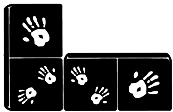 Basisschool DominoJan De Voslei 23A2020 Antwerpen-Kiel03/237.62.63www.basisschooldomino.beBeste ouders en leerlingen,Wat is het fijn om jullie in onze school te verwelkomen.  Het doet ons plezier dat je je kind toevertrouwt aan onze school.  Al onze leerkrachten zetten zich elke dag opnieuw in om uw kind zo goed mogelijk te begeleiden.  Onze school wil een plek zijn waar uw kind ongestoord kan groeien.  Onze school geeft alle kansen om de kinderen te kunnen laten ontwikkelen.  Om deze kansen te kunnen geven zijn er in onze school enkele afspraken. Zo hopen we op een positieve, respectvolle en duurzame samenwerking tussen de school, leerlingen en ouders.Wanneer je vragen hebt, kan je deze gerust stellen aan de klasleerkracht, zorgcoördinator of directie.Dominoteam1.IK KOM NAAR SCHOOLIngang speelplaats: 	Groene poort				Boomsesteenweg 265				2020 Antwerpen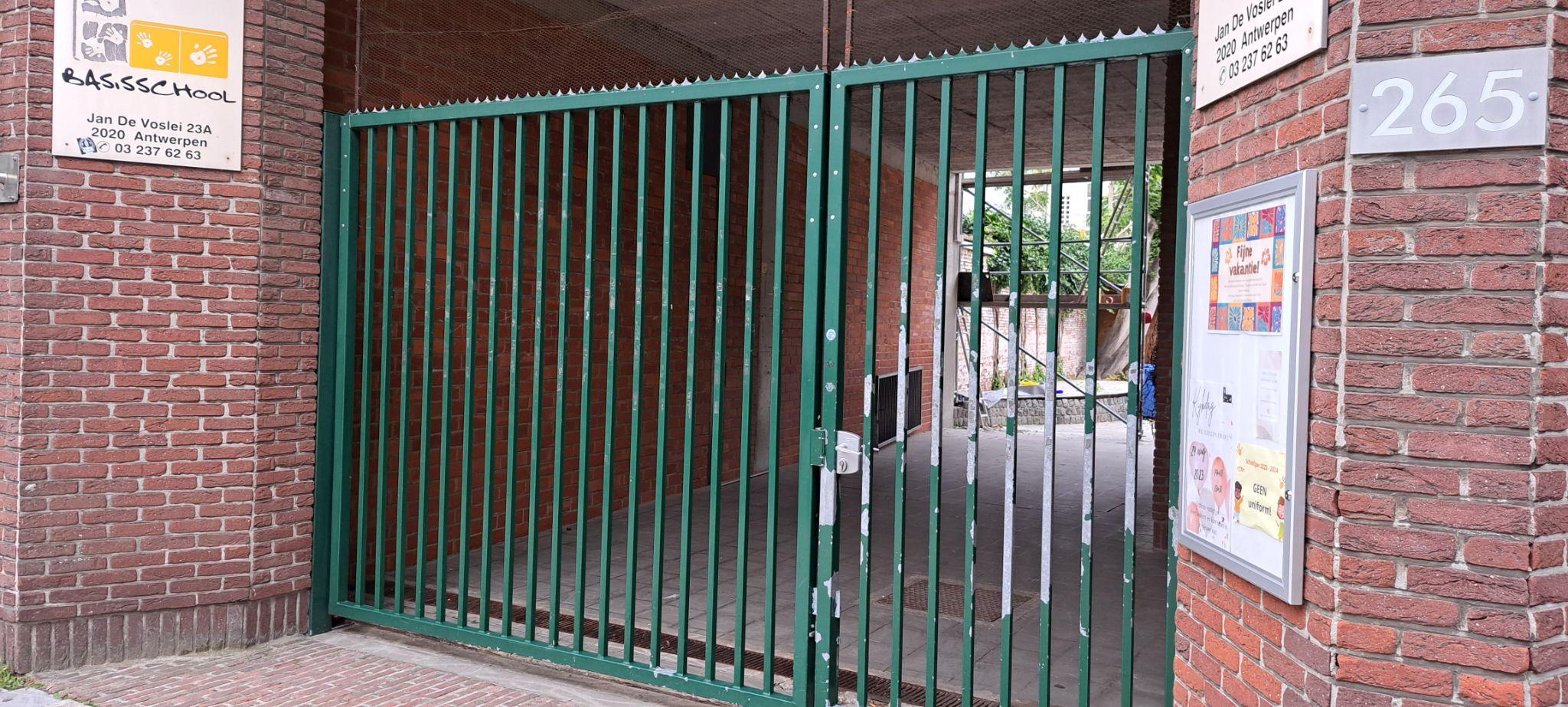 Hoofdingang:                    Witte deur: telaatkomers, afspraken doorheen de dag: 				Jan De Voslei 23A				2020 Antwerpen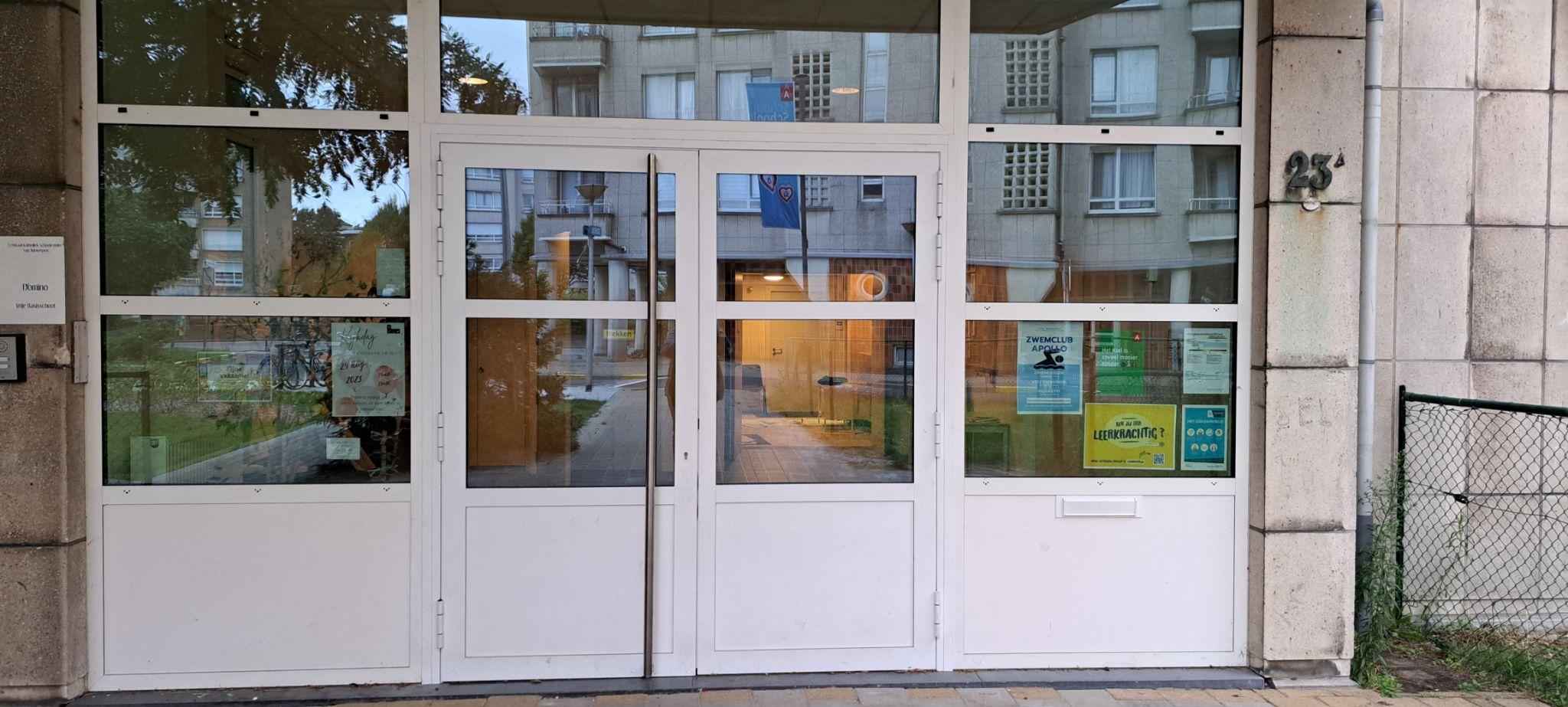 Wanneer:	Maandag, dinsdag, woensdag, donderdag en vrijdagKLEUTERSCHOOL EN 1STE LEERJAARLAGERE SCHOOL VANAF HET 2DE LEERJAAR2.CONTACT MET DE SCHOOLIk kan de school bereiken via volgende kanalen     03/237.62.63 (tussen 8u en 15u45)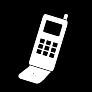      directie@basisschooldomino.be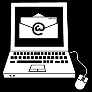      www.basisschooldomino.be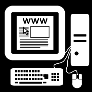      / Classdojo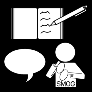 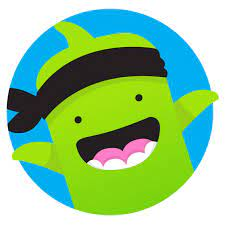 Wanneer de leerling niet naar school kan komen wegens ziekte, neem telefonisch contact op met de school (03/237.62.63)     →     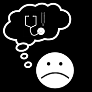 3.MIJN KLEDIJDe kleuters en de leerlingen dragen gepaste kledij op onze school, aangepast aan de weersomstandigheden.4.IK EET EN DRINK GEZONDBoterhammen in een brooddoos.  Koeken en fruit in een doosje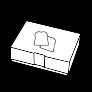 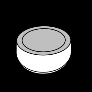 DIT MAG NIET: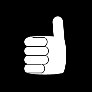 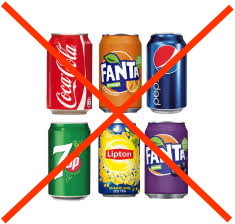 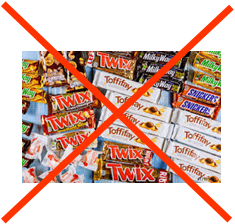   Frisdranken          Chocolade, snoep5.IK DRAAG ZORG VOOR ALLESJe draagt zorg voor het materiaal van de school/kinderen en als je iets stuk maakt, moet je dit betalen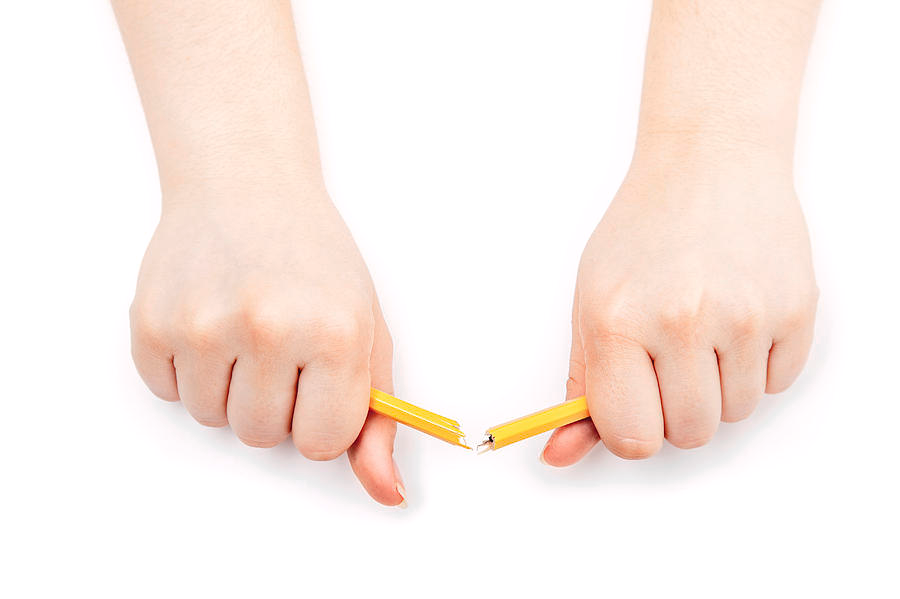 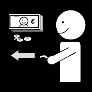 Zorg dat op al het materiaal/kledij de naam van de kinderen staat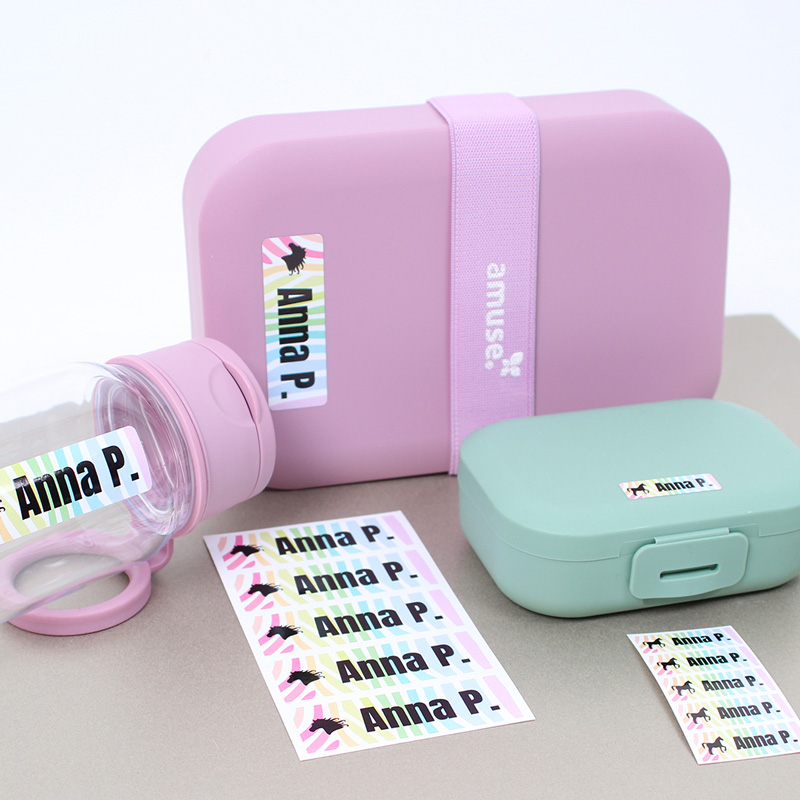 Neem ik niet mee naar school: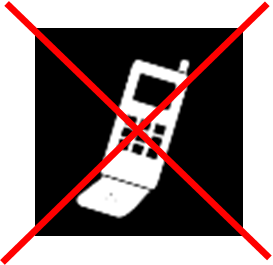 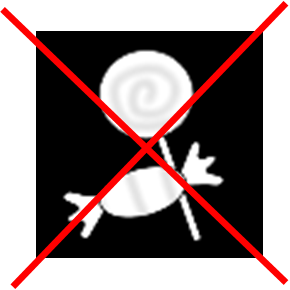 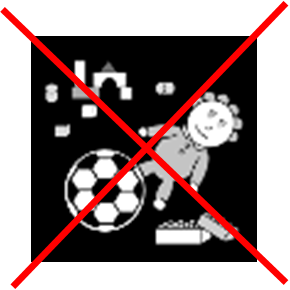 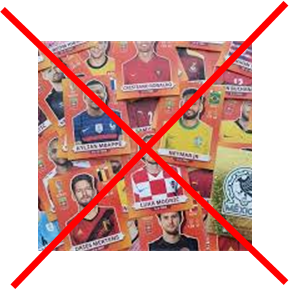 smartphones        snoep        speelgoed   verzamelkaarten6.IK GA TURNEN/ZWEMMEN IN DE LAGERE SCHOOLGeen horloges, juwelen tijdens de turn- en de zwemles: in verband met de veiligheid en het verlies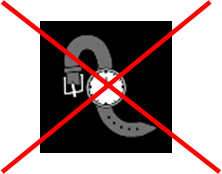 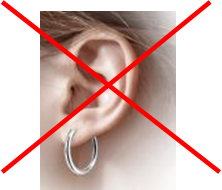 7.IK BEN JARIGDit mag  Uw kind mag een traktatie voor de klas meenemen.  Maar dit is niet verplicht.  Individuele cadeautjes zoals een bellenblaas, ijsjes of cake mag.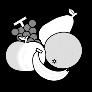 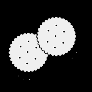 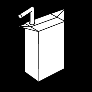 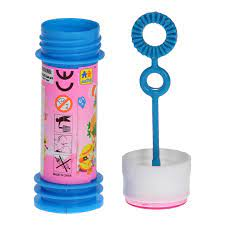 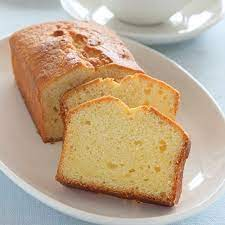 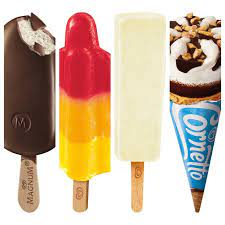 Dit mag niet Geen chocolade- of slagroomtaarten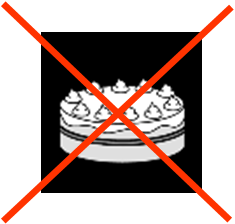 8.IK MAAK MIJN HUISWERKIk kijk elke avond mijn agenda na en maak mijn taken en leer mijn lessen. → 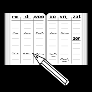 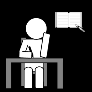 Ik laat mijn agenda elke avond door mijn ouders handtekenen.  Ook mijn toetsen laat ik handtekenen door mijn ouders. → 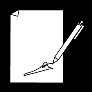 Als ik een brief mee krijg van de juf/meester geef ik ze af aan mijn ouders en breng ze ingevuld terug mee naar de school.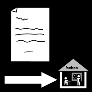 9.MIJN SCHOOLREKENING?Wat komt er allemaal op mijn schoolrekening te staan:-Voor- en nabewaking: 	Voorbewaking (1,3€)			Nabewaking (1,3€ van 15u35 tot 16u30 en 2,3€ na  16u30). Woensdag van 12u tot 13u45-Middageten/toezicht: 1€ per middag-Zwemmen: 1€ per keer-SchooluitstappenIk krijg een schoolrekening in oktober, december, februari, april en juni.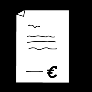 Voor de kosten, gemaakt voor de middagtoezicht, voor- en nabewaking, wordt na afloop van het kalenderjaar (januari - december) een fiscaal attest/ attest belastingsvermindering kinderopvang gemaakt, en dit voor kinderen jonger dan 14 jaar.  Onze school maakt gebruik van de subsidieregeling van de Stad Antwerpen betreffende binnenschoolse opvang voor gewoon onderwijs.Onze school engageert zich om tegemoet te komen 	aan de basisvoorwaarden voor kwaliteit die worden bepaald door de Stad Antwerpen.  Deze basisvoorwaarden gaan over een minimum opvangaanbod, veiligheid, maximum aantal kinderen per begeleider, inclusie, voorwaarden voor opvang personeel en prijzenbeleid.Meer informatie vindt u hierover op:www.antwerpen.be/binnenschoolseopvang10.IK HOU MIJ AAN DE AFSPRAKENAls de bel gaat, stop ik met spelen en ga ik onmiddellijk naar mijn rij.     →         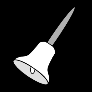 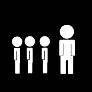 Bij regenweer speel ik onder het afdak.  Er mag dan niet gevoetbald worden.        →     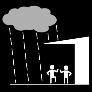 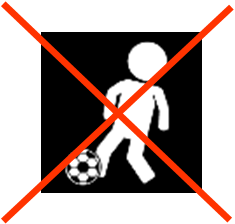 Ik speel enkel voetbal op het voetbalveld wanneer ik een voetbalshirt aan heb.  En enkel tijdens de speeltijd van de lagere school.   →    of 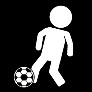 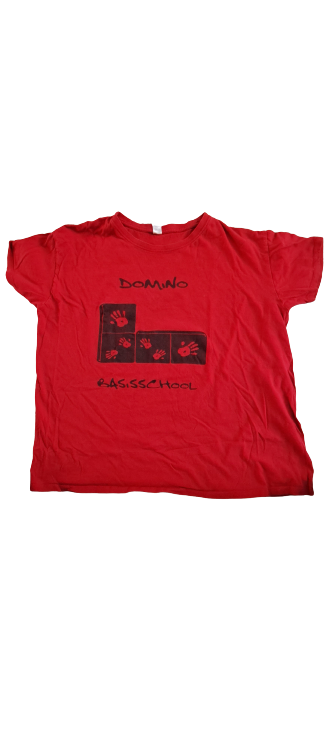 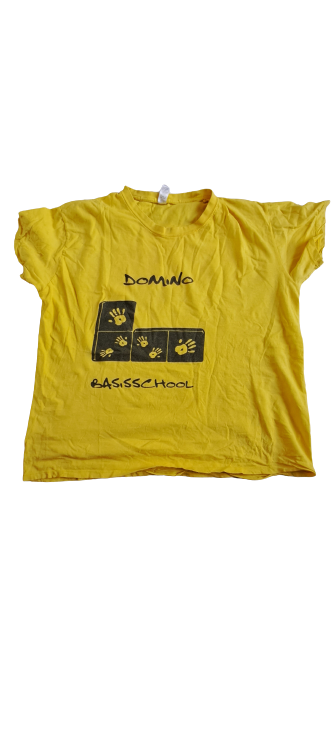 Ik draag een fluo-hesje:  na de herfstvakantie tot aan de paasvakantie.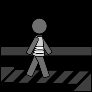 Jullie kunnen een fluo-hesje van de school aankopen voor 5 € (niet verplicht) →  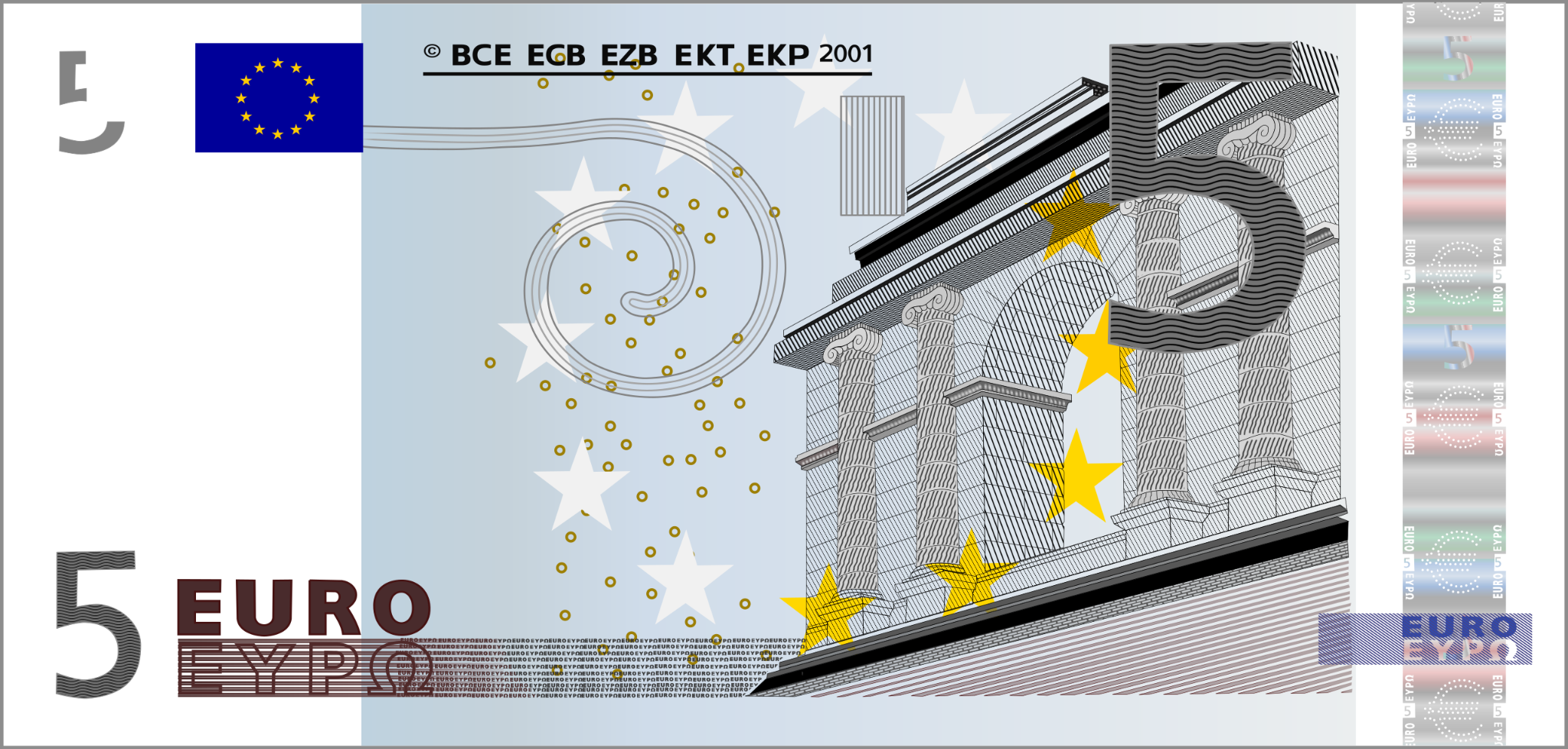 Een uitstap is een verplichte lesdag.  Als je niet kan komen, moet je een doktersbriefje afgeven.                                 →     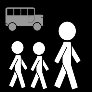 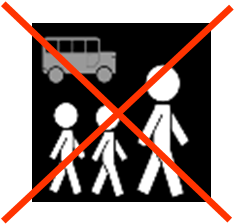 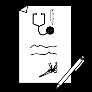 Ik gedraag mij op de school, op een uitstap, in de bibliotheek, in het zwembad, ….. .  Wanneer ik dit niet doe zijn er gevolgen aan mijn gedrag.  Hier maken we als school gebruik van het 4 ladenmodel.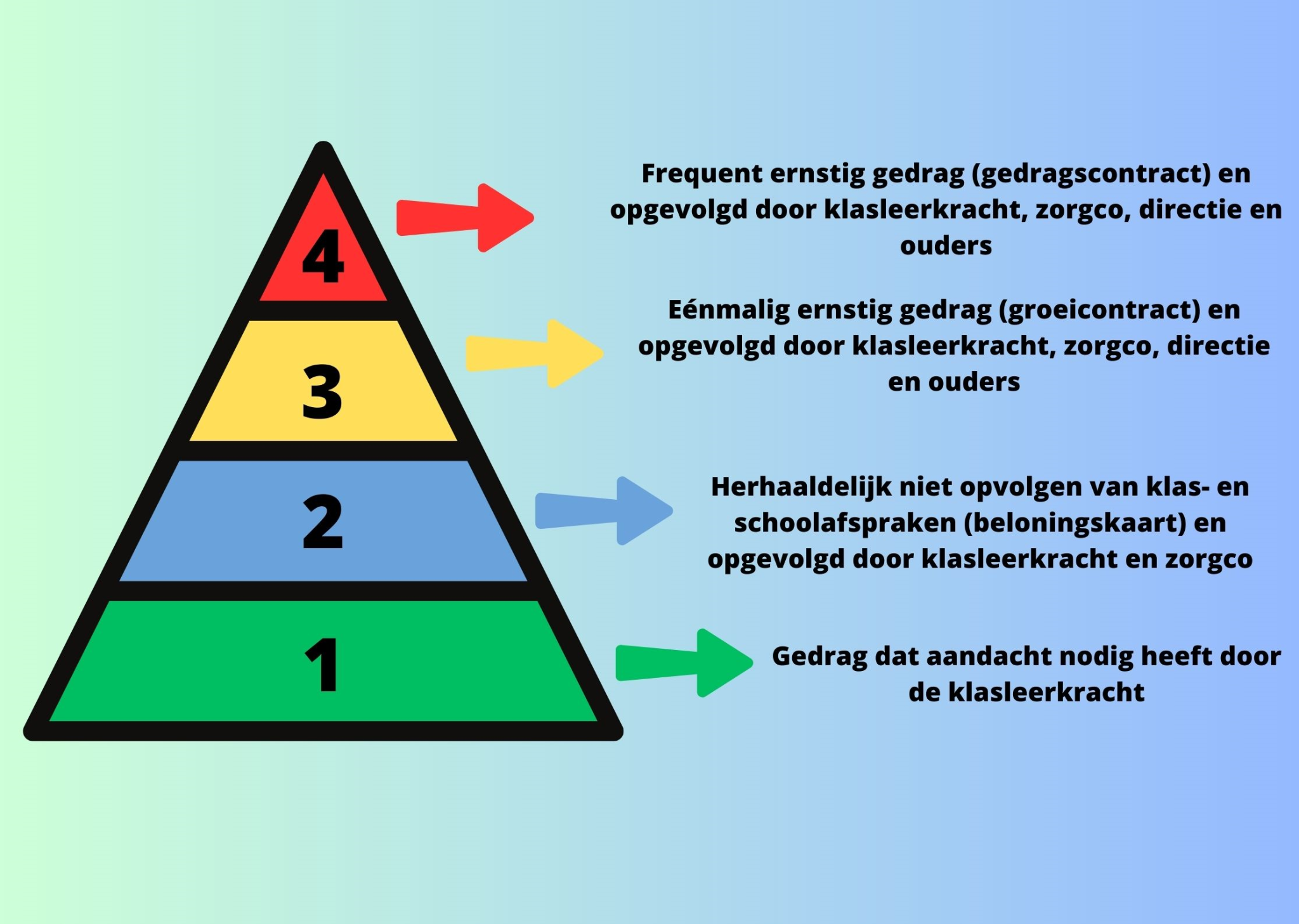 UREN7u30-8u10Voorbewaking  (betalend!)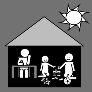 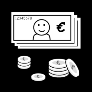 8u10-8u25Poort open voor alle ouders en leerlingen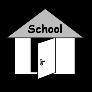 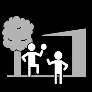 8u25Belsignaal: alle leerlingen gaan naar de afgesproken plek in de rij staan8u25-12u00Voormiddag voor de kleuterschool en het 1ste leerjaar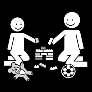 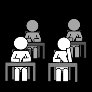 Op woensdag: einde lessen 11u45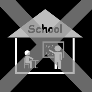 12u00-12u55Middagpauze kleuterschool: middagtoezicht betalend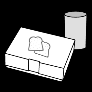 12u55-15u20Namiddag kleuterschool15u20Belsignaal en einde schooldag15u20-17u45Nabewaking (betalend vanaf 15u35 en op woensdag vanaf 12u)Op woensdag: 12u-13u45UREN7u30-8u10Voorbewaking  (betalend!)8u10-8u25Poort open voor alle ouders en leerlingen8u25Belsignaal: alle leerlingen gaan naar de afgesproken plek in de rij staan8u25-13u00Voormiddag voor de lagere schoolOp woensdag: einde lessen 11u4513u00-13u55Middagpauze lagere school13u55-15u20Namiddag lagere school15u20Belsignaal: einde schooldag15u20-17u45Nabewaking (betalend vanaf 15u35 en op woensdag vanaf 12u)Op woensdag: 12u-13u45Broeken, shorts, rokken: niet te korte kledij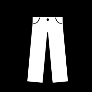 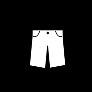 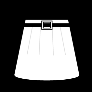 T-shirts: geen blote buiken, geen spaghettibandjes         →         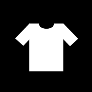 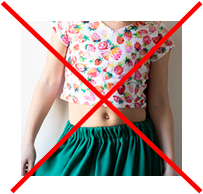 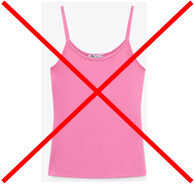 Geen voetbaltenues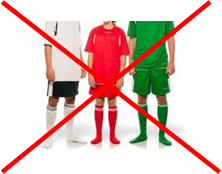 Geen hoofddeksel/petten in de klas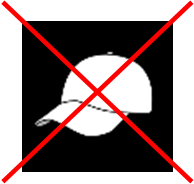 Geen hoofddoeken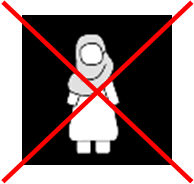 Geen pyjama’s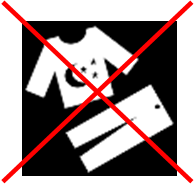 Geen juwelen (oorringen, ketting)  en horloges tijdens de turnlessen.Degelijke en gesloten schoenen, sandalen met een riempje achteraan, laarzen (bij regenweer)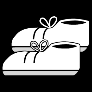 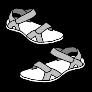 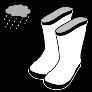    Pantoffels of antislip sokken voor in de klas voor de kinderen vanaf de 3de kleuterklas tot en met het 6de leerjaar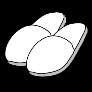 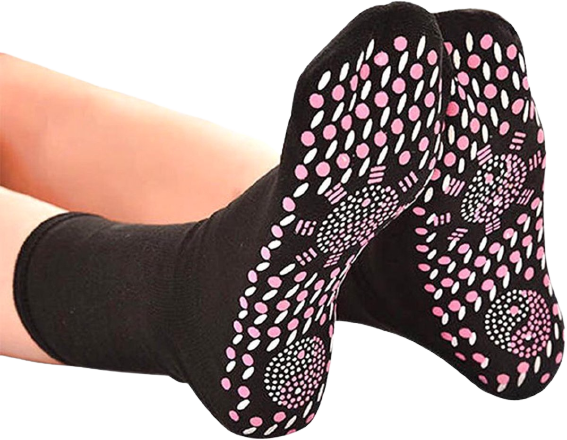 Zorg dat op alle kledij de naam van de kinderen staatMAANDAG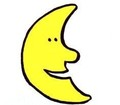 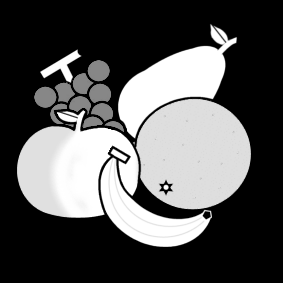 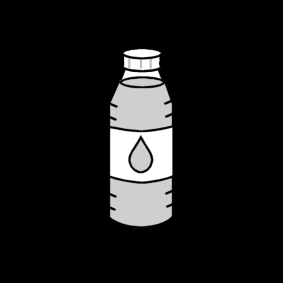 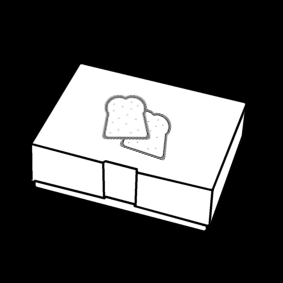 stuk fruit-flesje water-boterhammenDINSDAG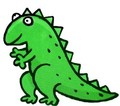 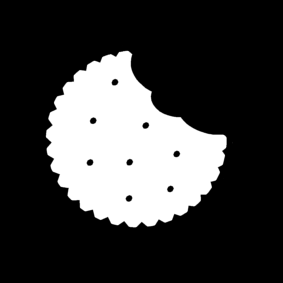 koek of een stuk fruit - flesje water - boterhammenWOENSDAG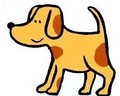 stuk fruit - flesje waterDONDERDAG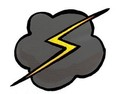 koek of een stuk fruit - flesje water - boterhammenVRIJDAG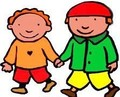 stuk fruit-flesje water-boterhammen                                                       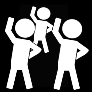 TURNEN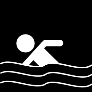 ZWEMMEN De turnles is een verplichte les.  Als ik niet mag meedoen, moet ik een doktersbriefje afgeven.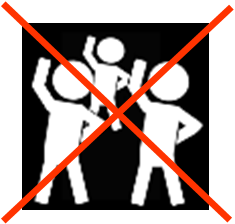 De zwemles is een verplichte les.  Als ik niet mag meedoen, moet ik een doktersbriefje afgeven.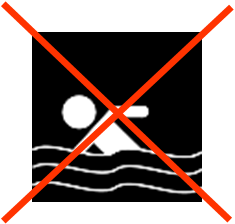 In mijn turnzak zit een turnT-shirt van de school, een zwarte short en witte turnpantoffels.  Zorg ervoor dat op alles de naam van uw kind staat.  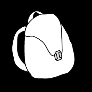               ↙     ↓    ↘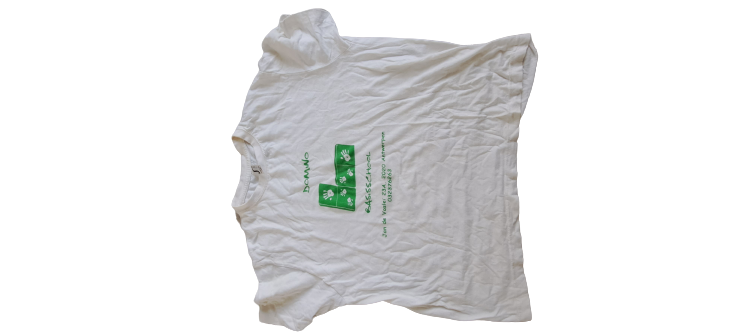 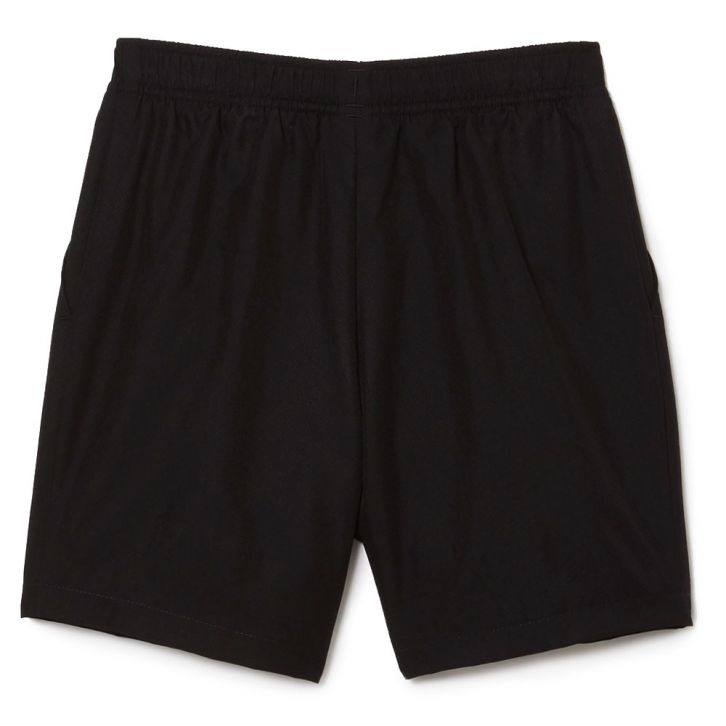 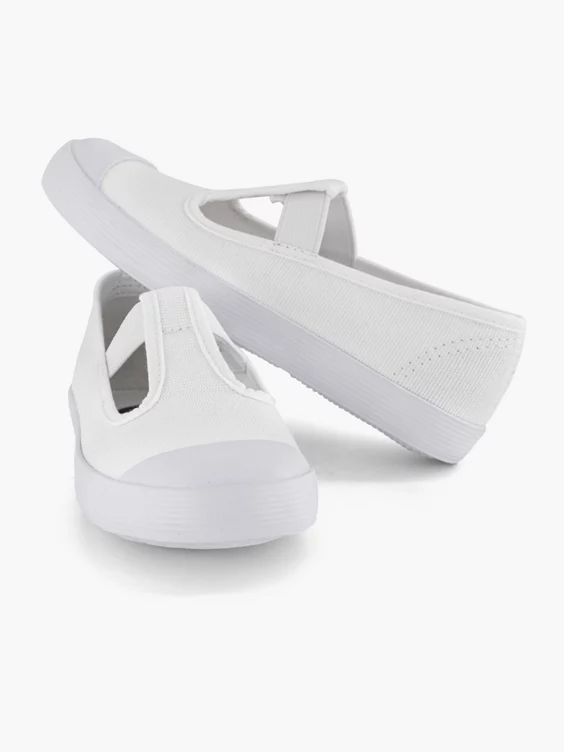 De T-shirt kan je aankopen voor 5 €  →  In mijn zwemzak zit een badpak of aanpassende zwembroek en een handdoek.  Zorg ervoor dat op alles de naam van uw kind staat.              ↙           ↘                             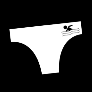 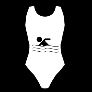 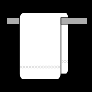 